МОДЕЛЬНАЯ СТРУКТУРА ДОКЛАДА–2021Совета муниципальных образований Брянской области 1. Участие муниципальных образований в реализации национальных (региональных) проектов.Во исполнение задач, предусмотренных Указом Президента Российской Федерации от 7 мая 2018 г. № 204 «О национальных целях и стратегических задачах развития Российской Федерации на период до 2024 года», в  2020 году в Брянской области реализовывались 50 региональных проектов по 11-ти направлениям стратегического развития Российской Федерации (национальным проектам). Вопросы разработки и реализации региональных проектов в Брянской области регламентированы Положением об организации проектной деятельности в Правительстве Брянской области, утвержденным постановлением Правительства Брянской области от 11 декабря 2018 года              № 637-п «Об организации проектной деятельности в Правительстве Брянской области».Контроль за реализацией региональных проектов в регионе осуществляет совет по проектной деятельности при Правительстве Брянской области. Возглавляет Совет Губернатор Брянской области А.В. Богомаз.Под руководством заместителей Губернатора Брянской области сформированы проектные комитеты, координирующие реализацию региональных проектов по конкретному направлению стратегического развития (национальному проекту). Методическое сопровождение, общую координацию и мониторинг реализации проектов в Брянской области обеспечивает региональный проектный офис. Кроме того, в феврале 2020 года создан организационный штаб по координации строительства объектов, реализуемых в рамках национальных проектов (под руководством Губернатора Брянской области).Успешная реализация национальных проектов, как на территории Брянской области, так и в целом в Российской Федерации невозможна без активного участия в этой работе муниципальных образований.В целях четкого определения роли и ответственности муниципальных образований до муниципальных образований доведены целевые показатели региональных проектов, относящиеся к вопросам местного значения. Достижение установленных целевых параметров станет персональной ответственностью руководителей муниципалитетов. Контроль за достижением результатов и показателей региональных проектов, в том числе и на территории муниципальных образований осуществляется органами исполнительной власти Брянской области.Из всех источников финансирования на реализацию региональных проектов в 2020 году было предусмотрено 12,3 млрд. руб., в том числе средства федерального бюджета – 8,52 млрд. руб., средства областного бюджета – 1,43 млрд. руб., средства местных бюджетов – 0,20 млрд. руб., внебюджетные источники и ФОМС – 2,14 млрд. руб. Освоение средств составило 96,5% (11,87 млрд. руб.).Межбюджетные трансферты муниципальным образованиям в 2020 году были предусмотрены в общем объеме 4 134,1 млн. рублей. Наибольшее финансирование получили г. Брянск – 3 405,3 млн. рублей, Навлинский район – 136,0 млн. рублей, Клинцовский район – 102,6 млн. рублей.В 2020 году:построены детский сад в районе старого аэропорта Советского района г. Брянска, 4 пристройки к детским садам (пристройка к д/с №3 «Колобок» г. Клинцы, пристройка к д/с №3 комбинированного вида п. Навля, пристройка к д/с № 15 «Ягодка» в города Брянска, пристройка к д/с №147 «Голубые дорожки" г. Брянска) и школа на 1225 мест.Расширены возможности получения первичной медицинской помощи в сельской местности, а именно:организован центр амбулаторной онкологической помощи на базе ГБУЗ «Клинцовская ЦГБ»; построено 4 фельдшерско-акушерских пункта (н.п. Лопатни Клинцовского района, н.п. Рассуха Унечского района, н.п. Старая Мармазовка Клетнянского района, н.п. Дмитрово Почепского района);в целях оказания экстренной медицинской помощи осуществлено 29 вылетов санитарной авиации.Серьезные шаги сделаны в улучшении материально-технической базы больниц, школ, социальных учреждений, учреждений культуры, физкультуры и спорта на территории Брянской области: переоснащены медицинским оборудованием 3 организации, оказывающие помощь больным онкологическими заболеваниями (ГАУЗ «Брянский областной онкологический диспансер», ГАУЗ «Брянская городская больница          № 1», ГАУЗ «Брянская областная больница № 1»), сосудистый центр (ГАУЗ «Брянская областная больница № 1) и 3 первичных сосудистых отделения (ГБУЗ «Жуковская межрайонная больница», ГАУЗ «Брянская городская больница №1», ГБУЗ «Клинцовская ЦГБ»);в 10 детских поликлиник/отделений медицинских организаций закуплено 88 единиц медицинского оборудования (ГБУЗ "Брянская МБ", ГБУЗ Выгоничская ЦРБ, ГБУЗ Дятьковская ЦРБ, ГБУЗ Карачевская ЦРБ, ГБУЗ Климовская ЦРБ, ГБУЗ Погарская ЦРБ, ГБУЗ Почепская ЦРБ, ГБУЗ Стародубская ЦРБ, ГБУЗ Трубчевская ЦРБ, ГБУЗ Унечская ЦРБ); обновлена материально-техническая база ГБОУ «Брасовская школа-интернат»; обновлены спортзалы в 8 районных школах; в 42 общеобразовательных организациях, расположенных в сельской местности и малых городах, появились инновационные центры «Точка роста»;оборудованы и реконструированы 3 кинозала (г. Новозыбков, г. Дятьково, пос. Локоть Брасовского района);оборудован виртуальный концертный зал (г. Сельцо); завершена реконструкция и переоснащение единственного в России музея истории партизанского движения на мемориальном комплексе «Партизанская Поляна»; завершена реставрация на объекте «Дом» ансамбля «Усадьбы, в которой жил поэт Тютчев Федор Иванович» (Брянская область, Жуковский район, с. Овстуг);продолжено масштабное строительство важного спортивного объекта - Дворца единоборств;завершена реконструкция стадиона «Десна» в Бежицком районе г. Брянска, созданы малые спортивные площадки ГТО в 6 районах Брянской области (Брасовский, Рогнединский, Унечский, Жирятинский, Дубровский районы и город Сельцо), приобретено спортивно-технологическое оборудование для футбольного поля (Спортивная школа Брянского городского спортивного комбината «Спартак»);досрочно завершено строительство автодороги по ул. Советской в Советском районе Брянска, открыта первая очередь Литейного моста и начато строительство защитной дамбы Брянск 1 – Брянск 2;построены и введены в эксплуатацию 4 объекта водоснабжения (г. Унеча, с. Городец Выгоничского района, пгт. Красная Гора Красногорского района, с. Гордеевка Гордеевского района);комплексное обновление получили 34 общественных пространств и 156 дворовых территорий. Продолжена реализация задач по предоставлению приоритетных массовых социально значимых государственных (муниципальных) услуг, государственных и иных сервисов в цифровом виде, в том числе в сфере образования и здравоохранения, создания и развития информационных систем и ресурсов, обеспечивающих эффективное взаимодействие органов местного самоуправления с населением.Планы на 2020-й приходилось реализовывать в условиях объективных ограничений, с которыми страна (и весь мир) столкнулись впервые. Тем не менее, можно говорить не только о выполнении большинства поставленных задач, но и о дополнительном привлечении финансирования со стороны федерального центра. Высокие показатели были достигнуты в том числе благодаря контролю за своевременным выполнением мероприятий при возведении объектов капитального строительства осуществляемым созданным под руководством Губернатора Брянской области организационным штабом по координации строительства объектов, реализуемых в рамках национальных проектов. Выезды на объекты осуществлялись лично Губернатором Брянской области, депутатами Государственной Думы РФ от Брянской области, депутатами Брянской областной Думы с участием представителей ответственных органов исполнительной власти и местного самоуправления.Существенная работа проведена в рамках информирования населения и гражданских сообществ о реализации мероприятий национальных, федеральных и региональных проектов с целью их дальнейшего вовлечения в процесс реализации.На территории Брянской области реализовано мероприятие по апробации технологических решений в Брянской области, реализованных на базе «Единого портала государственных и муниципальных услуг (функций)», одной из составляющих которой является Платформа обратной связи. К Платформе обратной связи подключены все исполнительные органы государственной власти Брянской области и все районные администрации.Для повышения информированности граждан о мероприятиях региональных проектов в средствах массовой информации организована информационная кампания, в том числе на уровне муниципальных образований.Редакции государственных СМИ освещают все этапы реализации национальных проектов в Брянской области. В газетах, на телевидении, сайтах публикуются как официальные сообщения, подготовленные пресс-службами Правительства Брянской области и Брянской областной Думы, так и авторские материалы журналистов. Организовано взаимодействие с АНО «Национальные приоритеты» по работе в системе сбора и распределения контента. В настоящее время осуществлена работа по совершенствованию взаимодействия с муниципальными образованиями Брянской области с учетом методических рекомендаций по организации участия органов местного самоуправления в реализации региональных проектов, разработанных во исполнение Перечня поручений Президента Российской Федерации от 1 марта 2020 г. № Пр-354 по итогам заседания Совета при Президенте Российской Федерации по развитию местного самоуправления 30 января 2020 г. Обеспечено  подключение сотрудников органов местного самоуправления к ГИИС «Электронный бюджет», организована работа по заключению соглашений о достижении на территории муниципальных образований результатов региональных проектов, относящихся к вопросам местного значения.Следующим этапом станет разработка и утверждение паспортов муниципальных проектов.В качестве предложений по улучшению существующего взаимодействия можно отметить целесообразность повышения квалификации и профессионального развития, в том числе в сфере проектного управления и информационных технологий, сотрудников органов местного самоуправления, задействованных в реализации региональных проектов, организации совместных образовательных мероприятиях данной направленности, проводимых на федеральном, региональном и муниципальном уровнях. 2. Работа органов местного самоуправления в период действия режима повышенной готовности:В период пандемии в Брянской  области был запущен единый, большой механизм работы по оказанию помощи населению. Волонтерское движение города и региона работало в одной слаженной команде.     Волонтерский штаб был развернут в Брянском городском Совете народных депутатов. 2500 семей, оказавшихся в тяжелой жизненной ситуации, получили помощь от депутатов горсовета. Им были доставлены продуктовые наборы первой необходимости, средства гигиены и антисептики. Поддержку оказали депутаты Брянской областной Думы, предприниматели, неравнодушные граждане. Не остались в стороне председатели и активисты ТОСов города Брянска. На своих территориях органами ТОС велась работа по выявлению одиноких, пожилых людей, инвалидов, многодетных семей. Списки нуждающихся в помощи граждан сообщались в волонтерский штаб депутатского корпуса. Органы ТОС оказывали содействие депутатам в доставке наборов первой необходимости, предоставлении транспорта, организации сопровождения к адресатам.      	Во всех ТОСах велась работа по информированию населения о необходимости соблюдения режима самоизоляции,  возможности получения помощи от волонтеров и социальных учреждений, о внесении изменений в режимы работы общественного транспорта, учреждений и организаций города, о внесении изменений в правовые акты, об установлении специальных режимов. Жители также были предупреждены о незаконных действиях мошенников.  	Информационные листы размещались в подъездах, на стендах объявлений. Оповещение проводилось через социальные сети, по телефону. ТОСы подключились к акции «Добрососедство», инициатором которого стал ТОС «Левобережный». Вывешивались объявления о готовности оказания любой помощи (вынос мусора, покупка продуктов, лекарств, поход в поликлинику, выгул собак и т.д.). Силами волонтёров ТОС был создан мини колл-центр по приему и обработке заявок. Активистами неоднократно закупались продукты, лекарства, доставлялись адресатам. Также они занимались оформлением рецептурных лекарств через поликлинику.          В городе Клинцы Брянской области был создан штаб волонтеров, в состав которого  входили сотрудники  администрации, социальной службы, члены партии Единая Россия и  председатели Советов ТОС.   В основные обязанности волонтеров входили доставка продуктов и товаров первой необходимости гражданам группы риска старше 65 лет. Одной из главных  задач было получение бесплатных препаратов для людей, больных сахарным диабетом, а также покупка медикаментов для инвалидов.   Проведена активная работа над акцией "Бесплатная мобильная связь для ветеранов ВОВ", организованная  Правительством РФ в рамках волонтерского движения "Волонтеры Победы".  Ветеранам была подключена бесплатная мобильная связь и вручены мобильные телефоны.  В канун празднования 75 – летия Победы в ВОВ в ТОСах были проведены различные мероприятия по благоустройству. Активисты и депутаты приняли участие в акции «Палисадник Победы». Перед окнами ветеранов,  проживающих на территориях ТОСов,  были высажены зеленые насаждения, обустроены цветочные клумбы. Председатель и активисты ТОСа «Мирный» в честь ветеранов высадили 40 молодых деревьев. В Клетнянском районе силами активистов ТОС был  благоустроен обелиск.     Ко Дню Победы ветераны войны, проживающие  на территориях ТОСов, получили памятные медали, цветы и подарки. Во дворах были организованы зоны с фотографиями ветеранов, родственников, воевавших в годы войны, детскими рисунками. ТОСы приняли участие в онлайн акциях «Бессмертный полк», «Окна Победы», «Флаги Победы».В период ограничительных мер основные сектора экономики Брянской области продолжили свою деятельность. Более трети субъектов малого и среднего предпринимательства (далее — субъекты МСП) (более 14 тысяч) осуществляли свою деятельность в пострадавших отраслях. При этом деятельность без малого 8 тысяч субъектов МСП попала под ограничительные меры, они не работали. С целью сохранения занятости на федеральном и региональном уровне были предусмотрены беспрецедентные меры государственной поддержки. Самой востребованной мерой поддержки федерального уровня стала субсидия в размере одного МРОТ на каждого сотрудника за апрель и май 2020 года. Более 700 млн. руб. было предоставлено 10 тысячам субъектов МСП и это позволило сохранить занятость 30 тысячам работников сферы малого бизнеса. С 1 июня 2020 года начала действовать новая льготная программа кредитования с целью сохранения занятости под 2% годовых. При сохранении занятости эти кредиты списываются, то есть это фактически те же прямые субсидии. По данной программе выдано более 1,5 тысяч кредитов на сумму 2,3 млрд. рублей. На региональном уровне для наиболее пострадавших отраслей в два раза были снижены налоги по упрощенной системе налогообложения и налог на имущество. Сумма поддержки субъектов малого бизнеса за счет снижения региональных налогов по предварительным оценкам составила более 500 млн. рублей. На федеральном уровне была предусмотрена отсрочка по всем налогам, кроме НДС. Для субъектов МСП из наиболее пострадавших отраслей полностью были списаны налоги и страховые взносы за второй квартал 2020 года. Кредитными организациями реструктуризированы кредиты на общую сумму 11 млрд. рублей. Для предпринимателей, работающих в пострадавших отраслях, предоставлены налоговые вычеты в размере 1 МРОТ в отношении страховых взносов. 12,4 тысячи индивидуальных предпринимателей смогли воспользоваться этой мерой поддержки на общую сумму 150 млн. рублей. Для всех субъектов МСП были снижены тарифы по страховым взносам в два раза с 30 до 15%. 3 Оригинал в электронном виде в формате MS Word, подписанная ЭП, хранится в базе данных организации. Исходящий номер документа сгенерирован автоматически при печати и хранится в соответствующей записи базы данных. Также с 01 июля 2020 года на территории Брянской области был введен в действе специальный налоговый режим «Налог на профессиональный доход». За период с 1 июля по 31 декабря 2020 года более 10 000 человек зарегистрировалось в Брянской области в качестве самозанятых. На докапитализацию государственных микрофинансовых организаций в 2020 году Брянской области было выделено 153,9 млн. рублей. В результате, для субъектов малого и среднего бизнеса на период режима повышенной готовности микрозаймы предоставлялись по льготной ставке 4,5 %. Более 850 млн. рублей продолжают работать в экономике Брянской области в форме микрозаймов субъектам малого бизнеса. Кроме этого, предприниматели из пострадавших отраслей получили освобождение от уплаты арендных платежей за государственное и муниципальное имущество, а остальные предприниматели получили отсрочку по таким платежам. В 2020 году в моногородах были предусмотрены прямые субсидии для социальных предпринимателей. В январе 2020 года прошел конкурс среди программ поддержки предпринимателей моногородов. Субсидия в размере 17,3 млн. рублей направлена 5-ти моногородам: Клинцы, Сураж, Фокино, Ивот и Погар. В свою очередь муниципалитеты предоставили субсидию 12 социальным предпринимателям. Кроме этого, в рамках предоставленной субсидии предпринимателям из моногородов предоставлено 4 микрозайма по льготной ставке 2,0 % годовых на сумму 4,5 млн. рублей, общее количество выданных микрозаймов предпринимателям моногородов – 28. В 2020 году микрофинансовыми организациями и Брянским гарантийным фондом была оказана финансовая поддержка в форме микрозаймов и гарантий, так было предоставлено 345 микрозаймов на сумму более 621 млн. рублей. Гарантийным Фондом было предоставлено 11 поручительств по кредитным договорам предпринимателей на сумму 78,7 млн. рублей, это позволило им привлечь 437,7 млн. рублей кредитных ресурсов. В 2020 году на базе Брянского областного бизнес-инкубатора открыт Центр оказания услуг «Мой бизнес» - площадка, на которой предприниматель получает весь спектр услуг и сервисов, связанных с началом и ведением бизнеса. С начала введения режима повышенной готовности в Центре оказания услуг «Мой Бизнес» работала «горячая линия» для предпринимателей. За 2020 год на «горячую линию» поступило более 7 тысяч обращений. Одновременно представляем информацию о реализованных в 2020 году органами местного самоуправления Брянской области муниципальных программ по поддержке и развитию малого и среднего предпринимательства. В Климовском районе в рамках реализации мероприятий программы «Создание системы поддержки фермеров и развитие сельской кооперации «Агростартап», была предоставлена грантовая поддержка на развитие животноводства двум субъектам МСП в размере 1,5 млн. руб. каждому. В Комаричском районе на поддержку и развитие МСП в 2020 году в соответствии с подпрограммой «Поддержка и развитие малого и среднего предпринимательства в Комаричском муниципальном районе (2020-2026 годы)» муниципальной программы «Реализация полномочий администрации Комаричского муниципального района (2020-2026 гг)» предоставлена субсидия ПО «Комаричское» в размере 30,0 тыс. рублей на компенсацию части транспортных расходов по доставке товаров первой необходимости автомагазинами в малонаселенные и отдаленные населенные пункты, начиная с 11 километра от районного центра или ближайшего пункта их получения. В Стародубском районе в рамках реализации муниципальной программы» Реализация полномочий администрации Стародубского района» (2020-2022 годы) в 2020 году были реализованы следующие мероприятия: «Мероприятие в области развития транспортной инфраструктуры», по данному мероприятию была предоставлена субсидия в размере 125,4 тыс. рублей ООО «Патп-Стародуб», для осуществления заездов в населенные пункты, в которых отсутствует транспортное сообщение; «Мероприятие в сфере организации торговли», по данному мероприятию предоставлена субсидия ООО «Меркурий» в размере 50,8 тыс. рублей, на осуществление заездов в населенные пункты, не имеющие стационарные торговые объекты.3. Внедрение органами местного самоуправления инновационных моделей муниципального менеджмента.Согласно информации управления информационных технологий департамента экономического развития Брянской области в 2019 году все районные администрации Брянской области подключены к областной СЭД "Дело". В 2021 году подключена самая большая - администрация города Брянска и её структурные подразделения. До конца 2021 года к СЭД будут подключены также все сельские администрации Брянского района (15 СП) как одного из самых активных и технически готовых  пользователей СЭД.  Количество органов местного самоуправления, подключенных к СЭД, входит в показатель цифровой зрелости отрасли "Цифровое государственное управление".              В соответствии с пунктом 4 «а» перечня поручений Президента Российской Федерации Пр-240 от 11.02.2013 года в Брянской области проводится мониторинг по оценке гражданами в соответствии с установленными критериями и порядком, в том числе с использованием информационно-телекоммуникационных сетей, эффективности деятельности руководителей органов местного самоуправления городских округов и муниципальных районов Брянской области, унитарных предприятий и учреждений, действующих на региональном и муниципальном уровнях, акционерных обществ, контрольный пакет акций которых находится в государственной собственности или в муниципальной собственности, осуществляющих оказание услуг населению Брянской области, проведенного в 2020 году (прилагается ниже в таблице).	Также информируем, что практика применения результатов указанной оценки в качестве основания для принятия решений о досрочном прекращении исполнения соответствующим руководителем своих должностных обязанностей в Брянской области отсутствует.Во исполнение пункта 3 перечня поручений Президента Российской Федерации от 01 марта 2020 года № Пр-354 по итогам заседания Совета при Президенте РФ по развитию местного самоуправления 30 января 2020 года на территории области проводится работа по реализации проекта «Центр управления регионом» (далее - ЦУР). ЦУР выполняет функции, предусмотренные постановлением Правительства Российской Федерации от 16 ноября 2020 года № 1844 «Об утверждении Правил предоставления субсидии из федерального бюджета автономной некоммерческой организации по развитию цифровых проектов в сфере общественных связей и коммуникаций «Диалог Регионы» на создание и обеспечение функционирования в субъектах Российской Федерации центров управления регионов и Правил создания и функционирования в субъектах Российской Федерации центров управления регионов», в том числе осуществляет координацию работ по мониторингу и анализу всех видов сообщений жителей, поступающих в органы исполнительной власти региона и подведомственные им организации по цифровым каналам обратной связи.         Цифровая аналитическая платформа ЦУР объединяет следующие каналы обратной связи с жителями: Платформу обратной связи и подсистему «Инцидент менеджмент», которая централизованно обрабатывает публикуемые сообщения групп и аккаунтов пользователей в пяти крупнейших социальных сетях (ВКонтакте, Одноклассники, Твиттер, Инстаграм, Фейсбук). В соответствии с Указом губернатора Брянской области от 01 сентября 2020 года № 168  «О создании и функционировании центра управления регионом Брянской области» создан в формате проектного офиса. Работа ЦУР ведется по восьми отраслевым направлениям — здравоохранение, образование, транспорт, дороги, энергетика, ЖКХ, ТКО и социальная защита. Обеспечивают ее сотрудники отраслевых органов исполнительной власти региона. Информационно-аналитический блок областного ЦУР представлен сотрудниками — аналитиками, SMM-специалистами, таргетологами, редакторами, IT-специалистами и дизайнерами. Специалистами ЦУР на постоянной основе ведется анализ данных информационно-аналитических систем на предмет выявления тенденций информационного поля, недостаточной информированности граждан как причины, побудившей написать жалобу или сообщение в социальных сетях, а также осуществляется внешний контроль соблюдения сроков и качества ответов в системах «Инцидент-менеджмент» и «Платформа обратной связи».С 2017 года  в Брянске в тестовом режиме начал работать интернет-сервис «Умный транспорт» для отслеживания передвижения городского транспорта в режиме онлайн. Он доступен через сайт, а также мобильные приложения для Android и IPhone. На портале можно узнать информацию о:— прогнозах прибытия транспорта на конкретную остановку и схеме маршрута.— поиск остановки и прогноза на ней; — варианты передвижения; — создавать постоянные маршруты для быстрого получения информации. Сервис «Умный транспорт» зарекомендовал себя с положительной стороны. Он помогает эффективно пользоваться транспортом, планировать поездки, вовремя выходить на остановки, особенно вечером, холодную и дождливую погоду. 4. Пространственные аспекты развития местного самоуправления В конце 2018 – начале 2019 гг. по инициативе ряда районов в регионе начался процесс объединения муниципальных образований.В 2019 году осуществлено укрупнение сельских поселений в Выгоничском, Мглинском, Навлинском, Погарском, Почепском районах.Создан укрупненный Новозыбковский городской округ, путем присоединения к нему восьми сельских поселений Новозыбковского района. Постановлением Правительства Брянской области от 24.08.2020 № 389-п сельские поселения Стародубского и Жуковского районов были упразднены в связи с преобразованием соответствующих муниципальных районов в муниципальные округа. Необходимо отметить, что изначально согласно предложениям, полученным  от глав, объединение муниципальных образований в регионе  предполагалось в более крупном масштабе. Однако впоследствии руководство ряда районов отказалось от укрупнения сельских поселений. Соответствующие письма департамент внутренней политики Брянской области получил от глав администраций Дятьковского, Климовского, Севского, Суражского районов.Таким образом, на территории Брянской области на 01.01.2021г. количество муниципальных образований составляет  - 236, 24 муниципальных района, 5 городских округов, 2   муниципальных округа, 29  городских и 176 сельских поселений. Количество депутатов представительных органов 2809 человек.Вместе с тем необходимо отметить, что к процедуре объединения необходимо подойти взвешенно и всесторонне, с учетом местной специфики. В первую очередь, в целях обеспечения гарантий местных жителей по обращению в органы местного самоуправления необходимо на территориях упраздненных сельских поселений сохранить территориальные структуры органов местного самоуправления (местных администраций) и введен институт сельских старост.Экономия бюджетных средств в данном случае,  не сыграла  значимой роли, а общественно-политические последствия (особенно в год проведения избирательной кампании) сказываются на результатах.В соответствии с требованиями Федерального закона № 131-ФЗ «Об общих принципах организации местного самоуправления в Российской Федерации», в целях организации взаимодействия органов местного самоуправления, выражения и защиты общих интересов муниципальных образований в каждом субъекте Российской Федерации образуется совет муниципальных образований субъекта Российской Федерации.26 мая 2006 года в городе Брянске состоялся учредительный съезд Совета муниципальных образований Брянской области. 07 июля 2006 года Совет муниципальных образований Брянской области был зарегистрирован в качестве юридического лица. Организационно-правовая форма-ассоциация.Совет осуществляет свою деятельность в целях обеспечения защиты прав муниципальных образований и представления их общих интересов, а также обеспечения координации деятельности членов Совета по развитию правовой, организационной, экономической и территориальной основ местного самоуправления в Брянской области.Деятельность Совета строится в соответствии и на основе Конституции Российской Федерации, Европейской хартии местного самоуправления, федеральных законов «Об общих принципах организации местного самоуправления в Российской Федерации» № 131-ФЗ, «О некоммерческих организациях» № 7-ФЗ, иного законодательства Российской Федерации, законов Брянской области, международных договоров Российской Федерации, настоящего Устава и Учредительного договора.Основными целями Совета является организация взаимодействия муниципальных образований, выражение и защита общих интересов муниципальных образований, в том числе представление указанных интересов в органах государственной власти, а также организация сотрудничества муниципальных образований с другими объединениями муниципальных образований Российской Федерации и международными организациями.Создание агломераций - одна из форм развития межмуниципального сотрудничества. Под агломерацией понимается компактное скопление населённых пунктов, главным образом городских, местами срастающихся, объединённых в сложную многокомпонентную динамическую систему с интенсивными производственными, социальными, транспортными, трудовыми и культурно-бытовыми связями, объектами инфраструктуры, общим использованием межселенных территорий и ресурсов. Распоряжением Правительства Брянской области  от 19 августа 2019 года № 175-рп утвержден Перечень муниципальных образований,  включенных в состав Брянской городской агломерации Город Брянск - "ядро агломерации".Муниципальные образования - "спутники":
Сельцовский городской округ;
городской округ "город Фокино";
в Брянском муниципальном районе:
Супоневское сельское поселение;
Отрадненское сельское поселение;
Мичуринское сельское поселение;
Добрунское сельское поселение;
Свенское сельское поселение;
Новодарковичское сельское поселение;
Глинищевское сельское поселение;
Нетьинское сельское поселение;
Журиничское сельское поселение;
Снежское сельское поселение;
в Выгоничском муниципальном районе:
Выгоничское городское поселение;
Лопушское сельское поселение;
Кокинское сельское поселение;
в Карачевском районе:
Карачевское городское поселение;
в Дятьковском районе:
муниципальное образование "город Дятьково";
Любохонское городское поселение Дятьковского района Брянской области;
Березинское сельское поселение.Формирование Брянской агломерации призвано, в частности, обеспечить устойчивое и сбалансированное социально-экономическое развитие региона как единого социокультурного и экономического пространства с учетом взаимных интересов муниципальных образований, а также создать условия для формирования благоприятной среды жизнедеятельности, ведения бизнеса, повышения уровня и качества жизни населения. В рамках агломерации на принципах межмуниципального сотрудничества будут решаться задачи планирования объектов капитального строительства, синхронизированного развития транспортной инфраструктуры, согласованной градостроительной деятельности и другие важнейшие вопросы.В основу развития Брянской агломерации положен принцип согласованного межмуниципального сотрудничества с сохранением самостоятельности муниципальных образований.На сегодняшний день институт органов государственной власти не позволяет напрямую органам местного самоуправления взаимодействовать с институтом внешних связей.В первую очередь, с осуществлением международной деятельности органами местного самоуправления связаны противоречия в Конституции Российской Федерации. Поскольку осуществление внешних связей субъектов Российской Федерации неразрывно связано с внешней политикой государства, то они подлежат координации со стороны федерального центра. Но органы местного самоуправления в решении вопросов местного значения самостоятельны, и осуществлять координацию со стороны органов государственной власти за международными связями местного самоуправления, если они относятся к решению местных вопросов,  не представляется возможным. Таким образом, федеральный центр не может координировать внешние связи муниципальных образований, несмотря на то, что они являются составляющей внешней политикой всего государства.В статье 17 Федерального закона № 131 закреплено, что органы местного самоуправления вправе самостоятельно осуществлять международные и внешнеэкономические связи в соответствии с федеральными законами. Необходимо констатировать факт, что на сегодняшний день в законодательстве Российской Федерации данных федеральных законов нет, поэтому муниципалитету можно осуществлять данное взаимодействие только совместно (например, с органами государственной власти субъекта Российской Федерации).В итоге, цель на предоставление большей самостоятельности органам местного самоуправления по решению вопросов местного значения с точки зрения внешнего взаимодействия не достигнута. Следовательно, такие виды взаимоотношений, как города–побратимы, приграничное сотрудничество, межмуниципальное сотрудничество с муниципальными образованиями других государств в данных условиях приобретают номинальный характер. Как показывает практика, для осуществления этих взаимоотношений органы местного самоуправления вынуждены обращаться к представителям региональной власти. Большинство муниципалитетов не имеет достаточной финансовой базы (местные бюджеты являются дотационными), а мероприятия, связанные с осуществлением внешних связей муниципальными образованиями требуют значительных затрат. Поскольку нет правового механизма осуществления внешних связей муниципального образования, велика вероятность, что средства бюджета будут использованы органами местного самоуправления на расходы, которые, в свою очередь, не являются жизненно важными для населения.На сегодняшний день эти проблемы обсуждаются как на правительственном уровне, так и в кругу общественности. 	Городской округ город Брянск имеет побратимские отношения с 14 иностранными городами: Конин (Польша), НауйойиАкмяне (Литва), Ауце (Латвия), Дьёр (Венгрия), Карлово и Дупница (Болгария), Богатич (Сербия), Комрат и Сорока (Молдавия), Гомель, Минск и Могилев (Белоруссия), Чернигов, Черновцы (Украина). В пределах заключенных соглашений осуществляется взаимодействие со следующими городами РФ: Омск, Орел, Северодвинск, Ижевск, Грозный, Пенза, Владивосток, Симферополь.Красногорский район в 2019 году заключил соглашения о приграничном сотрудничестве Чечерским и Ветковским районах Гомельской области Республики Беларусь, и Краснопольским и Костюковичским района Могилевской области Республики Беларусь.27 августа 2011 года между Севским районом Брянской области и Калачинским районом Омской области было заключено соглашение о культурном и военно-патриотическом сотрудничестве.Данное соглашение было заключено на пятилетний срок с последующей пролонгацией на аналогичный срок. В настоящее время соглашение действует. За период действия соглашения в обоих городах побратимах Севск и Калачинск были установлены Мемориалы Славы воинам 30-й Омской лыжной бригады погибшей при освобождении Севска в марте 1943 г. Ежегодно проводятся межрайонные соревнования по лыжным гонкам памяти воинов 30-й Омской лыжной бригады. Прочие мероприятия в таких отраслях как: культура и искусство; военно-патриотическое воспитание молодежи; развитие туризма и спорта.19 августа 2011 года между Севским районом Брянской области и соседним Глуховским районом Сумской области Украины было заключено соглашение о сотрудничестве в целях развития торгово-экономических и гуманитарных связей.Данное соглашение было заключено на пятилетний срок с последующей пролонгацией на неопределенный срок. В настоящее время официально ни одна из сторон не изъявляла желание о расторжении соглашения, поэтому оно продолжает действовать, но фактически сотрудничество между районами прекращено с 2014 года по инициативе Украины.За период действия соглашения до 2014 года между районами осуществлялось взаимодействие в гуманитарной сфере, а именно сотрудничество между учреждениями культуры в проведении культурно-массовых мероприятий. Коллективы обеих сторон участвовали в таких мероприятиях как: На территории Севского района - Межрегиональный фестиваль "Севская частушка", День города Севска, Международная встреча в честь дня партизан и подпольщиков "Хинельскими партизанскими тропами", футбольный турнир, посвященный Дню города Севска, Международный фестиваль молодежи "Дружба без границ"На территории Глуховского района - День независимости Украины, Международный фестиваль "Кролевецкие рушники", футбольный турнир, посвященный Дню независимости Украины, Молодежный туристический слет.В 2020 году Брянской городской администрацией организовано и проведено 3 опроса жителей города Брянска:Об определении ставки развития города Брянска на период до 2030 года. Предложений не поступило.О состоянии и развитии конкурентной среды на товарных рынках города Брянска. В опросе приняли участие 948 респондентов. Результаты опроса направлены в Правительство Брянской области. Конкурентная среда города Брянска охарактеризована, как сбалансированная.Об отборе общественных территорий, нуждающихся в благоустройстве в 2022-2023 годах. В опросе приняло участие 49601 человек. Отобрано 12 общественных территорий города Брянска.Выводы:Органам местного самоуправления совместно с органами государственной власти нужно проработать вопрос о необходимости осуществления полномочий по ведению международной и внешнеэкономической деятельности по вопросам местного значения. Обозначить типовые проблемы, которые можно решить через данное полномочие.Перенять опыт англосаксонской модели местного самоуправления и расширить функции структурных подразделений, занимающихся построением внешних связей муниципального образования, вести единую многоуровневую политику взаимодействия со всеми экономическими субъектами разных уровней.  Таким образом, под внешними связями будут пониматься не только международные, но и все внешние связи муниципального образования на территории Российской Федерации.Принять отдельный закон, регулирующий деятельность органов местного самоуправления в сфере международной деятельности или внести изменения и дополнения в Федеральный закон "О координации международных и внешнеэкономических связей субъектов РФ".5. Финансовые и экономические основы развития территорий муниципальных образований1) Особенности регулирования бюджетной обеспеченности муниципальных образований в Брянской области. В Брянской области в 2020 году единые дополнительные нормативы отчислений в местные бюджеты от региональных налоговых доходов не устанавливались. 2) Меры стимулирования эффективности деятельности органов местного самоуправления, применяемые в Брянской области (в т.ч. направленные на укрепление доходной части местных бюджетов и повышение эффективности муниципальных расходов). В Брянской области реализуется практика применения стимулирующих трансфертов: дотации на поощрение достижения наилучших показателей социально-экономического развития муниципальных районов (муниципальных округов, городских округов) (за 2020 год -10,0 млн. рублей, план на 2021 год – 10,0 млн. рублей); дотации на стимулирование муниципальных районов (муниципальных округов, городских округов) по результатам мониторинга оценки качества организации и осуществления бюджетного процесса (за 2020 год - 4,0 млн. рублей, план на 2021 год – 4,0 млн. рублей), дотации бюджетам муниципальных районов (муниципальных округов, городских округов) на поощрение высоких темпов наращивания налогового (экономического) потенциала территорий (за 2020 год - 4,0 млн. рублей, план на 2021 год – 4,0 млн. рублей), гранты муниципальным районам (муниципальным округам, городским округам) в целях содействия достижению и (или) поощрения достижения наилучших значений показателей деятельности органов местного самоуправления (за 2020 год - 5,0 млн. рублей, план на 2021 год – 5,0 млн. рублей). 3) Реализованные в 2020 году меры, направленные на сокращение задолженности местных бюджетов перед коммерческими кредитными организациями. В 2020 году девять муниципальных образований пользовались кредитами коммерческих банков. В составе муниципальных образований Брянской области отсутствовали муниципальные образования с низкой долговой устойчивостью. Шесть муниципальных образований (Сельцовский городской округ, Стародубский муниципальный округ, городской округ город Клинцы, Новозыбковский городской округ, Брянский и Трубчевский муниципальные районы) имеют высокую долговую устойчивость. Три муниципальных образования (городские округа город Брянск и город Фокино, а также Дятьковский муниципальный район) отнесены к группе муниципальных образований со средней долговой устойчивостью. При формировании проектов бюджетов муниципальных образований области проанализирована долговая нагрузка всех муниципальных образований с целью недопущения роста коммерческих заимствований и расходов на их обслуживание. Объем муниципального долга по коммерческим кредитам за 2020 год снизился на 4 406,4 тыс. рублей и по состоянию на 01.01.2021 составил 2 416 480,9 тыс. рублей. 4) Изменения, которые вносились в местные бюджеты в связи с реализацией мероприятий по профилактике распространения коронавирусной инфекции и преодолению негативных социально-экономических последствий пандемии: В связи с реализацией мероприятий по профилактике распространения коронавирусной инфекции и преодолению негативных социальноэкономических последствий пандемии в местные бюджеты вносились необходимые изменения по расходам на приобретение средств индивидуальной защиты в муниципальных бюджетных учреждениях.5) Предложения по совершенствованию финансовых и экономических основ развития территорий муниципальных образований: Департамент финансов Брянской области предлагает продолжить начатое в регионе объединение муниципальных образований в муниципальные округа, которое будет способствовать сокращению управленческих расходов, депутатского корпуса, улучшению кадрового обеспечения органов местного самоуправления, наличию единой вертикальной структуры управления, сокращению числа малочисленных и глубоко дотационных поселений, консолидации налоговых и неналоговых доходов и дотаций в рамках единого местного бюджета и увеличению возможностей маневра в рамках ограниченных ресурсов единого бюджета для исполнения вопросов местного значения.Полномочия органов местного самоуправления за 2020 годСущественных изменений областного законодательства по вопросам полномочий органов МСУ в 2020 году не вносилось.Приняты Закон Брянской области от 16 марта 2020 г. № 17-З «О наделении органов местного самоуправления муниципальных образований Брянской области отдельными государственными полномочиями Российской Федерации по подготовке и проведению Всероссийской переписи населения 2020 года»,Закон Брянской области от 27.05.2021 № 45-З "О внесении изменений в Закон Брянской области "О наделении органов местного самоуправления отдельными государственными полномочиями Брянской области по организации и осуществлению деятельности по опеке и попечительству",Закон Брянской области № 100-З от 30.11.2020 г. «О внесении изменений в Закон Брянской области "О наделении органов местного самоуправления отдельными государственными полномочиями по предоставлению мер социальной поддержки по оплате жилья и коммунальных услуг специалистам учреждений культуры, образования (за исключением педагогических работников)"Критической оценки заслуживает введенная в 2014 году в Федеральный закон № 131-ФЗ возможность перераспределения полномочий, которая предполагает их перемещение «снизу-вверх» – от органов местного самоуправления к органам государственной власти субъекта Российской Федерации. Брянской области пока нет в числе субъектов Российской Федерации, в которых приняты законы о перераспределении полномочий, что следует однозначно приветствовать. В субъектах Российской Федерации, использующих механизм перераспределения полномочий, местное самоуправление подвергается выхолащиванию, а местное население ограничивается в праве на его осуществление.Субъектам Российской Федерации следует воздерживаться от практики перераспределения полномочий, поскольку она не соотносится со статьей 130 Конституции Российской Федерации, согласно которой вопросы местного значения решаются населением непосредственно или через органы местного самоуправления. 7. Профессиональные кадры местного самоуправленияСреднесписочная численность работников, замещающих должности муниципальной службы за 2020 год составила 1954ч. (2019 год 1863 человек), среднесписочная общая численность всех работников органа МСУ составила 3296 человек. Данные по численности работников органов местного самоуправления (на конец 2020 года), представлены на рисунке 1. Рисунок 1. Численность работников органов местного самоуправления (2020 г.), человек- высших должностных лиц органов местного самоуправления (главы муниципальных образований - 236, главы администраций муниципальных образований - 156)- муниципальных служащих 1954;- работников органов МСУ, не являющихся муниципальными служащими - 1342;- депутатов представительных органов местного самоуправления  - 2809.Половой и возрастной состав муниципальных кадров (по видам муниципальных образований). Уровень образования.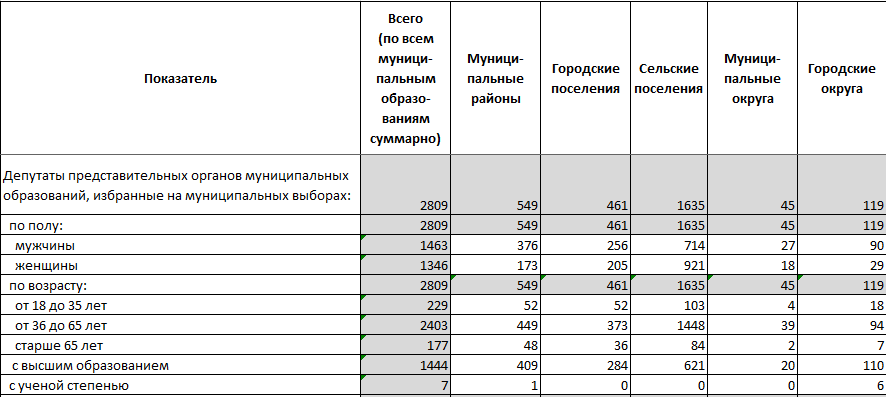 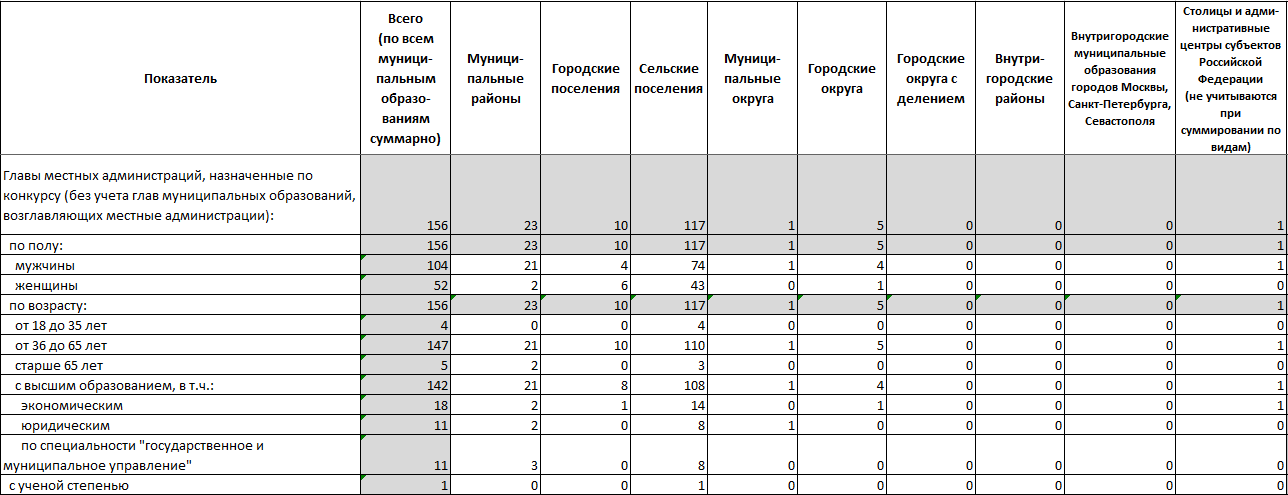 Средний уровень заработной платы (с обязательным указанием окладовой части) в органах МСУ (по видам муниципальных образований): В соответствии с официальной отчетностью, предоставляемой в Минфин России (отчет о расходах и численности работников органов местного самоуправления, форма 14-МО), за 2020 год сложились следующие показатели по органам местного самоуправления муниципальных образований Брянской области:В соответствии с информацией муниципальных образований Брянской области средний уровень заработной платы в 2020 году составил: 1)Глава муниципального образования: Городской округ: заработная плата -132 996 рублей (из них оклад – 14 155 рублей),Муниципальный округ: заработная плата -112 159 рублей (из них оклад – 17 080 рублей),Муниципальный район: заработная плата - 83 102 рублей (из них оклад – 13 894 рублей), Сельское поселение: заработная плата - 31 868 рублей (из них оклад – 6 261 рублей); 2) Глава администрации муниципального образования: Городской округ: заработная плата - 127 879 рублей (из них оклад – 15 044 рублей), Муниципальный округ: заработная плата - 112 159 рублей (из них оклад – 17 080 рублей), Муниципальный район: заработная плата - 92 020 рублей (из них оклад – 14 339 рублей), Городское поселение: заработная плата - 34 585 рублей (из них оклад – 6 784 рублей), Сельское поселение: заработная плата - 32 353 рублей (из них оклад – 6 312 рублей); 3) Начальник отдела органов местного самоуправления (отделы со статусом юридического лица и без статуса юридического лица): Городской округ: заработная плата - 44 129 рублей (из них оклад – 9 784 рублей), Муниципальный округ: заработная плата - 46 505 рублей (из них оклад – 11 044 рублей), Муниципальный район: заработная плата - 39 192 рублей (из них оклад – 9 198 рублей); 	4) Муниципальные служащие (с минимальными окладами):Городской округ: заработная плата - 24 026 рублей (из них оклад – 6 181 рублей), Муниципальный округ: заработная плата - 23 745 рублей (из них оклад – 6 304 рублей), Муниципальный район: заработная плата - 21 456 руб. (из них оклад – 5 796 рублей), Городское поселение: заработная плата - 20 403 рублей (из них оклад – 5 643 рублей), Сельское поселение: заработная плата - 19 950 рублей (из них оклад – 5 336 рублей).Таким образом, сравнительный анализ средней заработной платы в 2020 году муниципальных служащих и средней заработной платы в целом по Брянской области показал, что средняя зарплата муниципальных служащих составляет 129,5% от номинально начисленной среднемесячной заработной платы за 2020 год в Брянской области. В соответствии со ст. 23  Федерального закона  от 02.03. 2007 № 25-ФЗ   « О муниципальной службе в Российской Федерации» и ст. 10  Закона Брянской области «О муниципальной службе Брянской области» от 16.11. 2007 №156-З для муниципальных служащих Брянской области предоставляются следующие  социальные гарантии:  назначение пенсий за выслугу лет на муниципальной службе, диспансеризация, выплаты трехмесячного заработка  при сокращении, преимущественное право на замещение вакантной должности при нахождении в резерве, при  ликвидации органа  или сокращении штата  назначение досрочной пенсии, а также направление на переподготовку при невозможности трудоустройства.    Для муниципальных служащих Брянской области в 2020 году  были реализованы программы дополнительного профессионального образования в рамках реализации областной подпрограммы «Реформирование государственной гражданской, муниципальной службы, формирование резерва управленческих кадров Брянской области на 2014-2020гг»: «Вопросы взаимодействия с социально – ориентированными некоммерческими организациями и привлечения социально – ориентированных некоммерческих организаций к оказанию услуг в социальной сфере» – 34 чел., «Лидер местного самоуправления  – 180 чел., в рамках гранта  Советом муниципальных образований Брянской области совместно с РАНХиГС. Только  6,2% от всей численности муниципальных служащих Брянской области получили в 2020 году дополнительное профессиональное образование.Необходимо шире распространять современные подходы к организации профессионального развития государственных гражданских служащих на муниципальных служащих.8. Контрольно-надзорная и контрольная деятельность на местном уровне В Брянской области осуществляется государственный контроль за органами местного самоуправления и их должностными лицами, муниципальный внешний контроль, осуществляемый контрольно-счетными органами муниципальных образований и внутренний (ведомственный) контроль осуществляемый местными администрациями, общественный контроль.В 2010 году между Ассоциацией «Совет муниципальных образований Брянской области» и прокуратурой Брянской области было заключено соглашение о взаимодействии. Это решение позволило осуществлять надлежащий контроль и профессиональный анализ исполнения органами местного самоуправления своих функций и полномочий в контексте законов Российской Федерации и Брянской области.В  2020 году  органами местного самоуправления области принято 6 023 (2019 –  7 128) нормативных правовых акта.Количество незаконных муниципальных нормативных актов, выявленных прокурорами в этот период, составило 1 538 (2019 – 1 351). В соответствие с законодательством приведено 1 431 (2019 – 1 137) нормативных актов. В остальных случаях документы прокурорского реагирования рассматриваются.Основная часть выявленных незаконных нормативных актов - акты, вступившие в противоречие с законодательством и не приведенных органами местного самоуправления в соответствие с законом своевременно. Это касается таких сфер отношений, как муниципальный контроль, оказание муниципальных услуг и осуществление муниципальных функций, обращение с коммунальными отходами, исполнение градостроительного, земельного, бюджетного, налогового, жилищно-коммунального законодательства, об охране окружающей природной среды, законодательства о закупках товаров работ услуг. Анализ практики надзора за законностью нормативных актов показывает, что основными причинами нарушений, выявляемых в муниципальных актах, по-прежнему остаются недостаточный уровень правовой грамотности должностных лиц местного самоуправления, часто обновляющееся федеральное законодательство, отсутствие мониторинга законов на местном уровне.В 2020 году прокурорами проводилась  последовательная работа по мониторингу законодательства, выявлялись пробелы и иные недостатки в правовом регулировании на муниципальном уровне. В связи с выявленными прокурорами недостатками правового регулирования в органы местного самоуправления в 2020 году направлено 710 информаций и представлений (2019 - 742), на их основе уже принято 652 нормативных акта. Кроме этого, прокурорами непосредственно разработано и внесено 50 проектов муниципальных нормативных актов, прокуратурой области направлен на места 1 модельный проект муниципального нормативного акта. На их основе приняты 72 муниципальных акта.Прокурорами инициировалось включение в местные бюджеты положений, предусматривающих расходы по наиболее актуальным вопросам местного значения, решение которых зависит от бюджетного финансирования.В числе отношений, изменение складывающейся ситуации в которых зависит от объема финансирования за счет средств местных бюджетов, были обозначены: безопасность дорожного движения, содержание воинских захоронений, антитеррористическая защищенность объектов культуры и образования, организация водоснабжения населения, пожарная безопасность на отдельных объектах социального значения и другие. Во многих случаях предложения прокуратуры повлияли на предусмотренный объем бюджетного финансирования.Инициативы прокуроров касались реализации положений антикоррупционного законодательства, уточнения статуса лиц, замещающих муниципальные должности и должности муниципальной службы и порядка реализации отдельных ограничений и иных требований к ним. Инициировалось принятие муниципальных нормативных актов по вопросам обеспечения реализации запретов, установленных ст.16 Федерального закона «О государственном регулировании производства и оборота этилового спирта, алкогольной и спиртосодержащей продукции и об ограничении потребления (распития) алкогольной продукции» (об определении территорий, прилегающих к многоквартирным домам, на которых должен распространяться запрет реализации алкогольной продукции), в сфере управления и распоряжения земельными участками, регламентирующих порядок осуществления контроля за соблюдением правил благоустройства поселений, в сфере противодействия коррупции и пол многим другим вопросам.Осуществляемое прокурорами взаимодействие с органами местного самоуправления способствовало предупреждению принятия муниципальных нормативных актов, нарушающих действующее законодательство. В 2020 году оценка прокурорами проектов нормативных актов органов местного самоуправления позволила предупредить принятие 148 незаконных нормативных правовых актов (2019 - 202).Из указанного числа замечаний, 53 - направлено на проекты постановлений исполнительных органов местного самоуправления, остальные - в представительные органы муниципальных образований.В замечаниях предлагалось откорректировать проекты муниципальных уставов, положений о публичных слушаниях, правовых актов о предоставлении муниципальных услуг в сфере земельных правоотношений, градостроительной деятельности, о порядке предоставления бюджетных субсидий, в том числе грантовой поддержки, о порядке содержания домашних животных, и другие.В связи с нарушениями, выявленными в сфере муниципального нормотворчества, по представлениям прокуроров к дисциплинарной ответственности привлечены 97 должностных лица местного самоуправления (2019 -37).В основном, поводами для внесения представлений с постановкой вопроса о привлечении к дисциплинарной ответственности, явились выявленные прокурорами случаи длительного непринятия органами местного самоуправления мер по приведению действующих нормативных актов в соответствие с законодательством, несвоевременному принятию необходимых нормативных актов.Работа на обозначенном направлении продолжается.В рамках упомянутого соглашения между Ассоциацией «Совет муниципальных образований Брянской области» и прокуратурой Брянской области  в 2020 году прокурорами проводилась работа по мониторингу законодательства, выявлялись недостатки в правовом регулировании на муниципальном уровне.Проводилась работа по обеспечению полноты нормативной правовой базы, касающейся вопросов взаимодействия органов публичной власти (контрольно-надзорных органов) с субъектами предпринимательской деятельности.По нарушениям, выявленным в сфере муниципального нормотворчества, по представлениям прокуроров к дисциплинарной ответственности привлечены 32 должностных лиц местного самоуправления. В основном, поводами для внесения представлений с постановкой вопроса о привлечении к дисциплинарной ответственности, явились выявленные прокурорами случаи длительного непринятия органами местного самоуправления мер по приведению действующих нормативных актов в соответствие с законодательством, несвоевременному принятию необходимых нормативных актов.По информации управления федеральной службы судебных приставов по Брянской области количество возбужденных исполнительных производств в отношении органов местного самоуправления составляло в 2020 – 855. Судебными приставами-исполнителями районных отделений Управления ФССП по Брянской области в 2020 году в рамках 81 исполнительного производства о взыскании исполнительского сбора в отношении указанной категории должников на сумму 3 062 млн. руб. были приняты процессуальные решения в соответствии с положениями п. 1 ч. 1 ст. 47 ФЗ от 02.10.2007г. № 229-ФЗ «Об исполнительном производстве», т.е. окончание в связи с фактическим исполнением.В Брянской области образовано 32 контрольно-счетных органа муниципальных образований. В качестве положительного опыты, заслуживает внимания работа контрольно-счетных палат города Брянска, Новозыбковского городского округа и Жуковского района. В  2020  году  Контрольно-счетной  палатой  города Брянска проведено  20  мероприятий. Из общего  числа  контрольных  мероприятий  30%  проведено  по  предложениям, поручениям  и  обращениям  Главы  города  Брянска,  депутатов  Брянского городского Совета народных депутатов, жителей города и органов прокуратуры. Основную  часть    объектов  контрольных  мероприятий  (60%)  составили муниципальные  учреждения  (15),  25%  –  органы  местного  самоуправления  (5). Также проверено 6 муниципальных предприятия.  При проведении экспертно-аналитических мероприятий проанализированы 157  муниципальных  учреждений,  органов  местного  самоуправления  и  их структурные подразделения, в том числе: -  в  рамках  аудита  в  сфере  закупок  проанализирована  деятельность  109 муниципальных заказчиков; - в  ходе  проведения  последующего  контроля  исполнения  бюджета  города Брянска – деятельность всех главных распорядителей бюджетных средств и главных администраторов доходов бюджета. По итогам мероприятий, проведенных в 2020 году, объем проверенных средств  составил 164646,6 руб.   Кроме  того,  было  установлено неэффективное  расходование  бюджетных  средств  на  общую  сумму  146 199,6 тыс. рублей. Внешний контроль, осуществляемый контрольно-счетными органами муниципальных образований, указывает на их существенную роль в местном самоуправлении. Контрольно-счетные палаты осуществляют как контрольные мероприятия, так и обеспечивают аналитическую деятельность по всем направлениям бюджетного процесса и реализации муниципальных программ. К недостаткам, которые возникают в их деятельности, следует отнести недостаточную открытость и прозрачность осуществляемых мероприятий отдельными КСО, в силу отсутствия своих сайтов в сети Интернет.9. Участие населения в развитии территорий муниципальных образований В  соответствии с Законом Брянской области от 12.12.2020 №105-З «Об областном бюджете на 2021 год и на плановый период 2022 и 2023 годов» на 2021 год  предусмотрены субсидии бюджетам муниципальных образований на реализацию программ (проектов) инициативного бюджетирования в рамках государственной программы «Региональная политика Брянской области» в сумме 150,0 млн. рублей или 0,21% от общего объема расходов областного бюджета.Порядок проведения конкурсного отбора программ (проектов) инициативного бюджетирования муниципальных образований Брянской области определен постановлением Правительства Брянской области от 15.04.2019 № 163-п.До участия в конкурсе допускаются все типы муниципальных образований.Максимальная стоимость проектов (с учетом всех уровней софинансирования) составила:- 1 млн. рублей для сельских поселений;- 2,5  млн. рублей для муниципальных районов, городских округов городских поселений и сельских поселений, являющихся административными центрами районов (Глинищево, Гордеевка, Жирятино), а также для сельских поселений с численностью жителей более 5 тыс. человек (Брянский, Выгоничский, Дубровский и Жуковский районы). Количество проектов инициативного бюджетирования от одного муниципального образования не ограничено. Минимальный уровень  софинансирования проектов от муниципального образования устанавливается в соответствии с постановлением Правительства Брянской области от 12.11.2018 № 578-п.В 2021 году по программе инициативного бюджетирования поддержано 157 проектов, общая сумма областной субсидии на их реализацию составит 150 млн. рублей. В 2020 году на эти цели было выделено 100 млн. рублей.Заслуженно Брянскую область признали флагманом в развитии территориального общественного самоуправления на Общем Собрании Конгресса муниципальных образований, а также на съезде Всероссийского совета местного самоуправления. Именно благодаря реализуемой Губернатором Брянской области и Правительством Брянской области поддержки социально-ориентированных организаций за счет средств подпрограммы «Содействие развитию институтов гражданского общества» Совет муниципальных образований в 2020 году выиграл гранты и реализовал проекты «ТОС – вместе мы можем больше» и «Спортивный ТОС – здоровый регион».Создание  организационных условий для формирования и деятельности ТОС, было следующим шагом в  реализации проектов, предлагаемых населением. И одним из важных механизмов реализации в Брянской области данных проектов является развитие института инициативного бюджетирования. В отличие от проекта комфортной городской среды, в котором участвуют населенные пункты с численностью более 1000 человек, инициативное бюджетирование дает возможность даже небольшому населенному пункту и органу ТОС реализовать интересующие население проекты. Также никто не запрещает и совмещать две указанные программы, что идет только на пользу жителям.Первый конкурс состоялся в 2018 году. Большинство представленных проектов, которые были инициированы органами ТОС, осуществились и благодаря проведенному СМО Брянской области обучению.Также Ассоциацией «Совет муниципальных образований Брянской области» за счет собственных средств уже более десяти лет проводится конкурс «Лучший специалист в сфере местного самоуправления Брянской области», по итогам которого награждены более 80 человек, которым были вручены ценные призы. Кроме того, в эффективном взаимодействии с Ассоциацией «Совет муниципальных образований Брянской области» работает Ассоциация территориальных общественных самоуправлений Брянской области. АСМО Брянской области ежегодно участвует в конкурсе областных грантов. В этом году поданы 2 заявки «ТОС - территория нашего здоровья», уже получивший субсидию, и проект «В ТОС наша сила», направленный на развитие профессиональных навыков и спортивного образа жизни членов органов ТОС Брянской области.	Закон Брянской области от 27.12.2017 № 107-З «Об участии жителей сельских населенных пунктов в осуществлении местного самоуправления» предоставляет муниципалитетам юридическую возможность избирать на местах старших населенных пунктов. К их основным полномочиям относится взаимодействие с органами местного самоуправления, муниципальными предприятиями и учреждениями, организациями по вопросам решения вопросов местного значения в сельском населенном пункте, информирование местных органов власти о возникающих проблемных ситуациях.Хочется отметить активную работу Главного управления МЧС России по Брянской области со старшими населенных пунктов в части предупреждения и ликвидации чрезвычайных ситуаций на местах.	Законом Брянской области предусмотрено, что расходы на исполнение старшим населенного пункта своих вопросов ведения, полномочий, а также способы оказания поддержки, поощрения старшего населенного пункта могут быть предусмотрены представительным органом соответствующего муниципального образования за счет средств местного бюджета. 		В настоящее время согласно представленной информации на территории области уже избраны и осуществляют деятельность около 1500 старших населенных пунктов.Все перечисленные выше формы участия граждан в развитии местного самоуправления служат одной, самой важной цели повысить уровень жизни населения на местах и укрепить доверие жителей к действующей власти, индикатором которого являются, прежде всего, результаты выборов.10. Рекомендации по совершенствованию правового регулирования организации и осуществления местного самоуправления в субъекте Российской ФедерацииПо 1 разделу: В настоящее время осуществлена работа по совершенствованию взаимодействия с муниципальными образованиями Брянской области с учетом методических рекомендаций по организации участия органов местного самоуправления в реализации региональных проектов, разработанных во исполнение Перечня поручений Президента Российской Федерации от 1 марта 2020 г. № Пр-354 по итогам заседания Совета при Президенте Российской Федерации по развитию местного самоуправления 30 января 2020 г. Обеспечено  подключение сотрудников органов местного самоуправления к ГИИС «Электронный бюджет», организована работа по заключению соглашений о достижении на территории муниципальных образований результатов региональных проектов, относящихся к вопросам местного значения.Следующим этапом станет разработка и утверждение паспортов муниципальных проектов.В качестве предложений по улучшению существующего взаимодействия можно отметить целесообразность повышения квалификации и профессионального развития, в том числе в сфере проектного управления и информационных технологий, сотрудников органов местного самоуправления, задействованных в реализации региональных проектов, организации совместных образовательных мероприятиях данной направленности, проводимых на федеральном, региональном и муниципальном уровнях.  Одна из проблем - большая стоимость разработки проектной документации. Достижение многих целевых показателей национальных проектов сопряжено с необходимостью строительства и модернизации инфраструктуры. Включение муниципальных объектов в национальные программы осуществляется только при наличии разработанной проектно-сметной документации, получившей положительное заключение государственной экспертизы. Однако подготовка проектной документации по крупным инфраструктурным объектам составляет до 10% стоимости строительства (реконструкции) объекта. Из-за низкой бюджетной обеспеченности муниципальных образований требуется увеличение государственного софинансирования разработки проектно-сметной документации и уменьшение доли софинансирования со стороны муниципалитета.Муниципальные заказчики сталкиваются с проблемой размещения отходов, образующихся при строительстве и реконструкции зданий, сооружений, а также учета стоимости размещения таких отходов. Данная проблема связана с невозможностью размещения подобных отходов на имеющихся полигонах твердых коммунальных отходов. Отходы, получаемые на стадии строительства и реконструкции зданий и сооружений, не относятся в соответствии с постановлением Правительства Российской Федерации от 12.11.2016 № 1156 «Об обращении с твердыми коммунальными отходами и внесении изменения в постановление Правительства Российской Федерации от 25 августа 2008 г. № 641» к твердым коммунальным отходам, в том числе к крупногабаритным отходам. Так как стоимость размещения строительных отходов не может быть отражена в сметной документации, необходимо  разрешить легально размещать строительные отходы и учитывать это в сметной документации при строительстве, реконструкции зданий, сооружений.По 4 и 5 разделу:  К процедуре объединения сельских поселений необходимо подойти взвешенно и всесторонне, с учетом местной специфики. В первую очередь, в целях обеспечения гарантий местных жителей по обращению в органы местного самоуправления необходимо на территориях упраздненных сельских поселений сохранить территориальные структуры органов местного самоуправления (местных администраций) и вводить институт сельских старост.Экономия бюджетных средств в данном случае,  не сыграла  значимой роли, а общественно-политические последствия (особенно в год проведения избирательной кампании) сказываются на результатах.Однако департамент финансов Брянской области предлагает продолжить начатое в регионе объединение муниципальных образований в муниципальные округа, которое будет способствовать сокращению управленческих расходов, депутатского корпуса, улучшению кадрового обеспечения органов местного самоуправления, наличию единой вертикальной структуры управления, сокращению числа малочисленных и глубоко дотационных поселений, консолидации налоговых и неналоговых доходов и дотаций в рамках единого местного бюджета и увеличению возможностей маневра в рамках ограниченных ресурсов единого бюджета для исполнения вопросов местного значения.В целях реализации полномочий органов местного самоуправления необходимо увеличение действующих и установление новых нормативов отчислений в местные бюджеты от федеральных и региональных налогов, установление дополнительных источников поступлений от налоговых и неналоговых доходов, в связи с чем, предлагается рассмотреть вопрос о внесении изменений в Бюджетный кодекс Российской Федерации в части установления нормативов отчислений в местные бюджеты от следующих видов налогов: - от налога на доходы физических лиц для сельских поселений в размере не менее 10 %; - от налога на прибыль организаций в размере 1-2 %; - от налога, взимаемого в связи с применением упрощенной системы налогообложения, в размере не менее 20 %; - от налога на имущество организаций в размере не менее 25 %; - от транспортного налога по нормативу 100 %. Органам местного самоуправления совместно с органами государственной власти нужно проработать вопрос о необходимости осуществления полномочий по ведению международной и внешнеэкономической деятельности по вопросам местного значения. Обозначить типовые проблемы, которые можно решить через данное полномочие.Перенять опыт англосаксонской модели местного самоуправления и расширить функции структурных подразделений, занимающихся построением внешних связей муниципального образования, вести единую многоуровневую политику взаимодействия со всеми экономическими субъектами разных уровней.  Таким образом, под внешними связями будут пониматься не только международные, но и все внешние связи муниципального образования на территории Российской Федерации.Принять отдельный закон, регулирующий деятельность органов местного самоуправления в сфере международной деятельности или внести изменения и дополнения в Федеральный закон "О координации международных и внешнеэкономических связей субъектов РФ".По разделу 6:Стало проблемой для муниципалов федеральное законодательство по полномочиям по отлову и содержанию безнадзорных животных, в частности, вопросы ответственности владельцев животных на ненадлежащий уход и содержание. Рост числа безнадзорных животных при ограниченности субсидий становится практически неисполнимой функцией для органов местного самоуправления. В законах имеется правовая возможность создания приютов, однако, понятия «межрайонный приют», «межмуниципальный приют» отсутствуют, как и понятие «государственночастный приют» или «муниципально-частный приют». Так, статья 7 Федерального закона от 13.07.2015 № 224-ФЗ «О государственно-частном 142 партнерстве, муниципально-частном партнерстве в Российской Федерации и внесении изменений в отдельные законодательные акты Российской Федерации» содержит объекты соглашения государственно-частного и муниципально-частного партнерства, однако, объекты, связанные с животными без владельцев или приютами, в данной статье отсутствуют. Предлагаем внести изменения в часть 1 вышеуказанной статьи, дополнив объекты соглашения государственночастного и муниципально-частного партнерства – приютами для животных без владельцев. Это даст возможность развития государственно-частного и муниципально-частного партнерства в условиях ограниченности бюджетов муниципального образования.Необходимо более детально регламентировать положения Федерального закона от 07.12.2011 № 416-ФЗ "О водоснабжении и водоотведении", Федерального закона от 04.05.2011 № 99-ФЗ "О лицензировании отдельных видов деятельности" по реализации полномочий по вопросам водоснабжения населения, водоотведения, разработки санитарных зон санитарной охраны источников водоснабжения для получения лицензии на право пользования недрами с целью добычи подземных вод из источников водоснабжения.Считаем необходимым конкретизировать на федеральном уровне полномочия по бесплатному предоставлению земельных участков многодетным в части закрепления этого полномочия  на федеральном уровне с предоставлением финансирования из бюджетов всех уровней, предусматривающего расходы на обеспечение земельных участков необходимой инфраструктурой, а также предусмотреть возможность осуществления компенсационных социальных выплат указанной категории граждан взамен предоставления земельного участка.По разделу 7: Только  6,2% от всей численности муниципальных служащих Брянской области получили в 2020 году дополнительное профессиональное образование.Необходимо шире распространять современные подходы к организации профессионального развития государственных гражданских служащих на муниципальных служащих.По разделу 8: Внешний контроль, осуществляемый контрольно-счетными органами муниципальных образований, указывает на их существенную роль в местном самоуправлении. Контрольно-счетные палаты осуществляют как контрольные мероприятия, так и обеспечивают аналитическую деятельность по всем направлениям бюджетного процесса и реализации муниципальных программ. К недостаткам, которые возникают в их деятельности, следует отнести недостаточную открытость и прозрачность осуществляемых мероприятий отдельными КСО, в силу отсутствия своих сайтов в сети Интернет.Для повышения эффективности муниципального земельного контроля необходимо наделить органы местного самоуправления полномочиями по привлечению к административной ответственности юридических лиц, индивидуальных предпринимателей и граждан, препятствующих проведению мероприятий по муниципальному земельному контролю; разработать и принять федеральный нормативный акт, регулирующий вопросы государственного земельного надзора и муниципального земельного контроля, определенный пунктом 31 части 4 статьи 119 1 Федерального закона от 26.12.2008 № 294-ФЗ, в части, касающейся вида, предмета, оснований проведения проверок, сроков и периодичности их проведения, уведомлений о проведении внеплановых выездных проверок и согласования проведения внеплановых выездных проверок с органами прокуратуры.Проведение ежегодных плановых проверок в отношении юридических лиц осуществляется только в отношении муниципального жилищного фонда и делает невозможным проведение проверочных мероприятий в отношении управляющих организаций и ТСЖ, в управлении которых отсутствуют объекты муниципального жилого фонда, что в свою очередь снижает результативность жилищного контроля.Ключевым направлением совершенствования муниципального финансового контроля в Российской Федерации и повышения его эффективности будет принятие единой концепции государственного финансового контроля в Российской Федерации, которая должна установить единые методологические и правовые основы осуществления государственного и муниципального финансового контроля, определить систему органов, осуществляющих контроль, а также механизм их взаимодействия.  В соответствии с приказом Генерального прокурора Российской Федерации от 21.06.2013 № 252 прокурорами области с органами местного самоуправления в 2020 году проведено 79 межведомственных совещаний. На снижение активности межведомственной работы и совещаний повлияли ограничительные мероприятия в связи с противодействием распространению коронавирусной инфекции. Однако считаем целесообразным проведение координационного совещания Генеральной прокуратуры РФ и Общероссийского конгресса муниципальных образований, а также представителей ВАРМСУ, ВСМС по различным вопросам взаимодействия территориальных органов прокуратуры и администраций муниципальных образований России с целью дальнейшего продолжения работы с органами прокуратуры на местах.Муниципальное образование Муниципальное образование Число граждан, давших отрицательную оценку с использованием информационн-телекоммуникационных сетей и информационных технологий (опросы населения с использованием IT-технологий), человекЧисло граждан, давших отрицательную оценку с использованием информационн-телекоммуникационных сетей и информационных технологий (опросы населения с использованием IT-технологий), человекЧисло граждан, давших отрицательную оценку с использованием информационн-телекоммуникационных сетей и информационных технологий (опросы населения с использованием IT-технологий), человекЧисло граждан, давших отрицательную оценку с использованием информационн-телекоммуникационных сетей и информационных технологий (опросы населения с использованием IT-технологий), человекЧисло граждан, давших отрицательную оценку с использованием информационн-телекоммуникационных сетей и информационных технологий (опросы населения с использованием IT-технологий), человекЧисло граждан, давших отрицательную оценку с использованием информационн-телекоммуникационных сетей и информационных технологий (опросы населения с использованием IT-технологий), человекЧисло граждан, давших отрицательную оценку с использованием информационн-телекоммуникационных сетей и информационных технологий (опросы населения с использованием IT-технологий), человекЧисло граждан, давших отрицательную оценку с использованием информационн-телекоммуникационных сетей и информационных технологий (опросы населения с использованием IT-технологий), человекЧисло граждан, давших отрицательную оценку с использованием информационн-телекоммуникационных сетей и информационных технологий (опросы населения с использованием IT-технологий), человекМуниципальное образование Муниципальное образование Отрицательная оценка деятельности главы администрации муниципального района/городского округаДеятельностью унитарных предприятий и учреждений, действующих на региональном и муниципальном уровнях,  руководителей акционерных обществ, контрольный пакет акций которых находится в собственности субъектов Российской Федерации или в муниципальной собственности, осуществляющих оказание услуг населению муниципальных образованийОтрицательная оценка организации транспортного обслуживанияОтрицательная оценка качества автомобильных дорогОтрицательная оценка качества жилищно-коммунальными услугамив том числе:в том числе:в том числе:в том числе:Муниципальное образование Муниципальное образование Отрицательная оценка деятельности главы администрации муниципального района/городского округаДеятельностью унитарных предприятий и учреждений, действующих на региональном и муниципальном уровнях,  руководителей акционерных обществ, контрольный пакет акций которых находится в собственности субъектов Российской Федерации или в муниципальной собственности, осуществляющих оказание услуг населению муниципальных образованийОтрицательная оценка организации транспортного обслуживанияОтрицательная оценка качества автомобильных дорогОтрицательная оценка качества жилищно-коммунальными услугамиОтрицательная оценка организации теплоснабжения (снабжением топлива)Отрицательная оценка организации водоснабжением (водоотведением)Отрицательная оценка  организации электроснабженияОтрицательная оценка организации газоснабженияВсего по субъекту Российской Федерации:Всего по субъекту Российской Федерации:5125596681357464532354215Городские округа:Городские округа:126119130282107149104541Брянск2023255013241582Клинцы33302758203116103Новозыбков42273174302924134Сельцо16222246163430165Стародуб 791033720336Фокино8815212111164Муниципальные районы:Муниципальные районы:38644053810753573832501611.                    Брасовский   58351255332.                    Брянский   1815314622301253.Выгоничский   121519491815834.Гордеевский   161812341122625.Дубровский   131313421325736.Дятьковский   71118621210517.Жирятинский   721315931287148.Жуковский   59211510329.Злынковский   101820371718111010.Карачевский   8103296192611.Клетнянский   16162062132519812.Климовский   2918436114187813.Клинцовский   2931265111117614.Комаричский   151621583318815.Красногорский   884210011016.Мглинский   212121181111131117.Навлинский   11829504416718.Новозыбковский   453932783535301119.Погарский   1815184915155320.Почепский   7232029995321.Рогнединский   9178259991722.Севский   26123456122412623.Стародубский   1230184212512624.Суземский   3223302225.Суражский   16152215151191126.Трубчевский   1019134040102227.Унечский   10122336111193Наименование показателяСредняя заработная плата за 2020 год (рублей)Муниципальные должности41 933Должности муниципальной службы, всего38 589в том числе:высшие75 046главные44 516ведущие42 285Старшие29 868младшие24 074